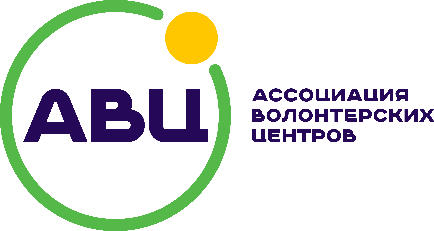 Пресс-релиз 27.05.2020  В День русского языка общественное движение «Волонтеры культуры» Ассоциации волонтерских центров  запускает акцию «Декламируй»Общественное движение «Волонтеры культуры» Ассоциации волонтерских центров запускает акцию «Декламируй!», которая направлена на объединение всех желающих проявить навыки ораторского мастерства. Любовь к родному языку и великим русским произведениям зарождается с самых первых лет жизни. Каждый может похвастаться количеством выученных наизусть произведений за проведенные в школе годы. Движение «Волонтеры культуры» запускают акцию «Декламируй!», которая приглашает желающих со всей страны продекламировать отрывок из любимого произведения. Акция проводится 6 и 7 июня 2020 года в различных уголках Российской Федерации, назначив неизменное место встречи во всех городах – возле памятника А.С. Пушкина. Волонтеры культуры, организовывая данную акцию, хотят привлечь всех не только проявить свои ораторские способности и любовь к русскому языку, но и обратить внимание на исторические места и памятник в городах России, которые установлены в честь людей, посвятивших свою жизнь развитию русского языка. В рамках мероприятия участники движения «Волонтеры культуры» сами проявят свои способности и продекламируют произведения Александра Сергеевича Пушкина, также организуют мастер-классы по художественному чтению и  ораторскому искусству. Также  волонтеры культуры  приведут в порядок памятники, установленные в честь людей, которые посвятили жизнь развитию русского языка и литературы, в т.ч. писателям, поэтам, филологам и учёным.Контакт организатора: Руководитель Дирекции общественного движения «Волонтеры культуры» Ассоциации волонтерских центровДарья Жукова +7 909 252-32-84